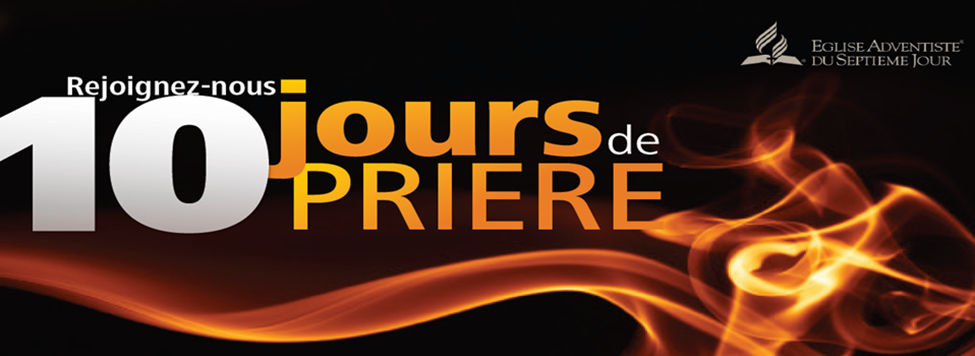 Du 7 au 17 janvier 2015www.TenDaysofPrayer.orgBienvenue à ces Dix jours de prière 2015 !Guide du ResponsableDieu a accompli de nombreux miracles depuis que le programme des Dix Jours de Prière fut initié en 2006 dans le cadre de la Pluie globale de l’œuvre. Le Saint-Esprit a généré un réveil spirituel, des conversions, une nouvelle passion pour l’évangélisation et des relations restaurées. En vérité, c’est dans la prière que naît le renouveau spirituel !Ces lignes directrices sont destinées à vous aider en tant que leader. La première partie traite des sujets liés aux Dix Jours de Prière 2015. La deuxième partie comprend des conseils qui ont été utiles à d'autres dirigeants de prière et qui pourront vous aider vous et votre groupe de prière. Rappelez-vous que ce ne sont que des ressources et des idées. N’hésitez pas à les modifierselon l’influence du Saint-Esprit.Pendant les Dix Jours de Prière, du 7-16 Janvier 2015 votre groupe devrait se réunir physiquement ou par téléphone pour une heure de prière. Le onzième jour, le Sabbat 17 Janvier est une célébration de tout ce que Dieu a fait en réponse à la prière unifiée. Nous espérons que ces idées et suggestions vous seront utiles en tant que dirigeant de prière et vous aideront à faire de ces Dix Jours de Prière 2015 une expérience puissante pour votre petit groupe ou pour votre église. Si vous ou votre groupe ne pouvez pas vous réunir dans la période désignée, vous pouvez choisir une autre période de dix jours plus appropriée et toujours recevoir la bénédiction.	Alors que  vous vous embarquez dans ce voyage, nous aimerions partager quelques témoignages de personnes qui ont participé aux Dix Jours de Prière 2014:"Oui, nous avons vu la main du Seigneur au cours des Dix derniers Jours de Prière. Des miracles se sont produits, des guérisons ont eu lieu, beaucoup de prières sans réponse depuis longtemps ont été exaucées. Une femme qui avait été invitée par la sœur d’un collègue a été guérie d'un cancer du poumon et s’est rendue en France pour un check-up, et sa guérison a été confirmée par un médecin là-bas. Je crois qu’aucune église, ici en Guadeloupe,ne peut se permettre de manquer les Dix Jours de Prière de l’an prochain. Merci encore une fois pour l'initiative et la vision pour notre église. »- Elie Buhire Brown, Guadeloupe"Le moment de prière était tellement rempli de l'Esprit. Dans la nuit du huitième jour, un de nos voisins a été possédé d’un démon. Un de mes anciens etmoi-même, avons été invités à prier pour cette femme. Nous y sommes allés, le démon s’est manifesté mais la puissance de Dieu était en nous et Dieu lui-même a prévalu. Le témoignage de cettefemme le lendemain matin, c’est qu'elle n'a pas seulement vu deux d'entre nous entrer dans sa maison mais elle a vu une multitude d'anges qui nous accompagnaient. À Dieu soit la gloire. Pendant les Dix Jours de Prière, nous avions demandé à Dieu de donner à l'Église un témoignage convaincant qui dirait aux gens qu'Il est avec nous. Il nous a répondu. »- Pasteur Francis AjaCadre General pour les Dix jours de prièrePourquoi prier pour le Fruit de l'Esprit?En tant que Chrétiens, notre plus grand désir est de devenir comme Jésus.A plusieurs reprises, dans sa Parole, Jésus Lui-même nous a dit que nous devons lui ressembler. Comment pouvons-nous reconnaître quelqu'un qui est comme lui? "Vous les reconnaîtrez à leurs fruits» (Matt. 7:16). Quels sont ces fruits? Dans Galates 5, Paul nous indique quel fruit nous porterons si nous demeurons en Christ.Christ aspire à susciter son caractère en nous afin que nous puissions être ses témoins à un monde en péril. Il veut que nous soyons ses agents pour qu'Il puisse se révéler à travers nous à ceux qui ne le connaissent pas. "Notre influence sur les autres ne dépend pas tant de ce que nous disons que de ce que nous sommes" (Desire of Ages, p. 142). Nous avons besoin de l'Esprit Saint dans nos vies pour développer en nous le fruit de l'Esprit. C’est un travail que nous ne pouvons pas faire nous-mêmes. Nous n’avons pas le pouvoir de devenir comme Christ. Seule la puissance du Christ, en nous, peut modeler nos caractères et nous façonnerà son image.C’est pourquoi nous prierons, de façon spéciale, au cours de ces dix jours afin que le Saint-Esprit nous apprenne comment demeurer en Christ et comment faire l'expérience du fruit de l'Esprit.Fiches thématiques quotidiennesUne fiche thématique a été préparée pour chacun des dix jours de prière. La première section donne les passages bibliques àutiliser, des idées pour les thèmes de prière, et des chantsà interpréter ensemble. A la fin de chaque fiche, vous trouverez des commentaires d’Ellen White qui enrichiront le thème. Nous vous recommandons de faire des photocopies de la série de fiches thématiques pour chaque participant. Les copies peuvent être effectuées recto-verso. Cela aiderachaque participant de la réunion de savoir pour quel sujetprier pendant le temps d’intercession.Les églises du monde entier prieront chaque jour pour le même thème. Participez à cette prière unificatrice et priezau moyen despassages des Écritures, des citations, et selon les suggestions de sur des fiches thématiques. Plus vous vous focaliserez sur le thème, plus significatifsera le moment de prière. Cependant, vous n’avez pas besoin de vous « coller » à la fiche thématique mais simplement l’utiliser comme guide. Vous n’avez pas besoin de prier pour chaque point dans l'ordre qu’ils vous sont proposés carce ne sont que des suggestions de ce que vous pouvez inclure dans votre moment de prière.Passages suggérés et Questions de réflexion pour Dévotions PersonnellesEn plus de se rassembler pour prier ensemble, une feuille a été préparée avec les passages relatifs au thème du jour ainsi qu’une liste de questions qui vous aideront à améliorer votre moment de dévotion personnelle au cours des dix jours de prière. Passez du temps à la lecture des passages de la Bible cités et réfléchissez sur les questions durant votre propre temps de rencontre personnelle avec Dieu.Commentaires d’Ellen White sur le fruit de l'EspritNous avons inclus des commentairesd’Ellen G. White pour chaque soirée. Ces derniers parlent de l'importance du fruit de l'Esprit et comment nous pouvons découvrir le fruit de l'Esprit et en faire l’expérience. Nous vous suggérons de lire ces passages ensemble à un moment quelconque pendant la réunion de prière. Cela pourrait se faire au début de la réunion pour amorcer le thème du jour ou à un autre moment du moment de prière.Là où Deux ou TroisC’est agréable d'avoir plus de participants, mais vous n’avez besoin que de deux ou trois personnes. Que vous ayez un grand nombre de personnes participant auxDix Jours de Prière 2015 ou que vous soyez peu, soyez assurés que vos prières seront entendues et exaucées dans le ciel. "Encore une fois je vous le dis, que si deux d'entre vous s’accordent sur la terre pour demander une chose quelconque, mon Père qui est dans les cieux le leur donnera. Car là où deux ou trois sont réunis en mon nom, je suis là au milieu d'eux »(Matt. 18:19, 20, LSG).« Notre Sauveur, dans ses enseignements, nous a fait la promesse que là où deux outrois étaient rassemblés pour demander quelque chose à Dieu, cela leur serait accordé. Le Christ montre par là, la nécessité de l'union, même dans nos prières pour un objetdéterminé. Une grande importance est attachée à l'unité dans la prière, à l'union dans lesintentions »(Témoignages pour l'Eglise, vol. 1, p. 449).Lorsque  vous séparerez en en petits groupes de prière à la fin, encouragez les participants à ne pas prier avec le même groupe chaque soir, mais à approfondir leurs relations avec les autres dans l'église en priant avec une variété de personnes.Intercédez pour sept personnesEncouragez chaque personne à demander à Dieu de leur montrer sept personnes pour qui prier pendant les dix jours. Ceux-ci peuvent être des membres de la famille, amis, collègues, membres de l'église, etc. Encouragez-les à prier pour que l'Esprit Saint suscite en eux le fruit de l'Esprit. Demandez à Dieu pourquelles autres raisons ils devraient prier pour ces personnes et aussi comment prendre contact avec ellessi Dieu les y conduit.Les Services de Sabbat pendant les Dix de Jours de Prière 2015Mettre l’accent sur la prière et partager des témoignages sur des prières exaucées pendant les services religieux des deux sabbats. Soyez créatif-il ya beaucoup de façons de partager avec votre famille spirituelle ce qui s’estpassé lors des réunions de prière de la semaine.Le Sabbat de CélébrationLe dernier sabbat, en particulier, devrait être conçu comme un moment de grande réjouissancepour tout ce que Dieu a fait au cours des dix jours. Prévoyez suffisamment de temps pour des témoignages au sujet de prières exaucées, des enseignements bibliques ou une prédication sur la prière et des chants. Faites participer la congrégation a un moment de prière unificatrice afin que ceux qui n’ont pas assisté aux réunions de la semaine puissentvivre la joie de prier avec les autres. Voir la fiche de la Journée 11 pour plus d'idées.Suivi de Dix Jours de prière 2015Priez beaucoup pour savoir ce que  Dieu veut que votre église / groupe fasse pour poursuivre l’œuvre qu’Il a commencé pendant les Dix Jours de Prière 2015. Peut-être allez-vous continuer avec une réunion de prière hebdomadaire. Ou peut-être que Dieu veut que vous lanciez un nouveau ministère dans votre église ou  que celle-ci s’investisse dans la vie de la communauté. Soyez ouvert et suivez la voie sur laquelle Dieu vous conduira. Vous pouvez être sûr d'être émerveillé sivous marchez avec Lui.TémoignagesS’il vous plait, veuillez partager les récits de ce que Dieu a accomplidurant les Dix Jours de Prière 2015! Vos histoires seront un encouragement pour beaucoup. Les témoignages peuvent être envoyés à stories@ministerialassociation.org ou soumises en ligne à www.tendaysofprayer.orgLIGNES DIRECTRICES DE LA PRIERE UNIFICATRICEEtre d’un même accordQuand une personne fait une requêteà Dieu, assurez-vous que les autres prient pour la même requête et soient d’un même accord, cette démarche devient alors puissante! Ne pensez pas que parce qu'une personne a prié pour la requête, personne d'autre ne le doit. "Encore une fois je vous le dis, que si deux d'entre vous s’accordent sur la terre pour demander une chose quelconque, mon Père qui est dans les cieux la leur donnera» (Matt. 18:19). Comme c’est encourageant d'être soutenupar la prière!Invoquer les promesses divinesEncouragez les membres à invoquer les promesses de Dieu. Cela les aidera à accroître leur foi et de se rappeler que rien n’est impossible à Dieu. Nous avons fourni une liste de promesses, mais encouragez les participants à invoquer d'autres promesses aussi. Elles vont les aider à enlever leurs yeux sur leurs faiblesses et difficultés et à les fixer sur Jésus. Pour chaque faiblesse, pour chaque problème que nous avons, nous pouvons trouver une promesse de la Bible à réclamer. Encouragez les participants à rechercher ces promesses et à les mettre par écritpour s’en réclamer dans l'avenir."Avec une simplicité sincère nous devrions indiquer nos besoins au Seigneur, et se réclamer de ses promesses avec une telle foi et confiance que la congrégation saura que nous avons appris à remporter la victoire avec Dieu dans la prière. Ils seront encouragés à croire en la présence du Seigneur à la réunion, et ils ouvriront leurs cœurs à recevoir ses riches bénédictions. Leur foi en votre sincérité sera augmentée, et ils seront prêts, avec des oreilles prêtes à l'instruction, à écouter le prédicateur"(Évangéliser, p. 146)."Dieu a un ciel plein de bénédictions pour ceux qui coopéreront avec lui. Tous ceux qui Lui obéissent peuvent réclamer l'accomplissement de ses promesses avec confiance. Mais nous devons faire preuve d'une confiance ferme et inflexible en Dieu. Souvent Il tarde à nous répondre pour mettre notre foi à l’épreuve ou tester l'authenticité de notre désir. Ayant demandé selon Sa parole, nous devrions croire en Sa promesse et persister avec nos pétitions avec une détermination qui ne sera pas déçue » (Les Paraboles de Jésus, p. 145).JeûnerInvitez ceux qui se joignent à vous pour les Dix Jours de Prière 2015, à envisager certaines formes de jeûne comme faire le jeûne de la TV, de la musique sécularisée, des films, du cinéma, d’Internet, des sucreries ou autres aliments qui sont difficiles à digérer par exemple. Utilisez le temps supplémentaire pour prier et étudier la Bible, demandant à Dieu de vous aider, vous et votre assemblée, à vivre le fruit de l'Esprit. Encouragez les membres à adopter un régime simple qui va permettre à leurs cerveaux à être plus réceptifs à la voix du Saint-Esprit. Le Saint-Esprit N’oubliez pas de demander à l'Esprit Saint de vous  montrer comment ou a propos de quoi vous devriez prierau sujet d'une personne ou dans une situation particulière. La Bible nous dit que nous ne savons pas pourquoi prier et que c’est l'Esprit Saint qui intercède à notre place.« Nous ne devons pas seulement prier au nom du Christ, mais sous l'inspiration du Saint-Esprit. C'est là le sens de ce passage : « L'Esprit lui-même intercède par des soupirs inexprimables. » (Romains 8:26) Dieu prend plaisir à exaucer de telles requêtes. Quand nous faisons monter vers lui une prière fervente au nom du Christ, notre ferveur même est le gage qu'il nous exaucera « infiniment au-delà de tout ce que nous demandons ou pensons » (Éphésiens 3:20).(Les Paraboles de Jésus, p. 147)Réclamons-nous de Romains 8 :26 et demandons à Dieu de nous montrer pour qui prier et à propos de quoi prier concernant certaines personnes et situations. La Proximité PhysiqueLorsque vous commencez une session de prières unificatrices, invitez tout le monde à se rapprocher. Quand les participants se rapprochent pour former un cercle serré, cela contribue à promouvoir un esprit d'unité, qui est très important pour l’union dans la prière. Si les gens sont répartis dans la salle, il est également difficile d'entendre les prières les uns des autres.Priez avec lesmots des ÉcrituresLire ou prier en se servant d’un court passage de l'Ecriture est une façon merveilleuse de vous assurer que vous vous réclamez de la volonté de Dieu. Parler à Dieu de ses propres promesses revivifie la foi d’une manière fantastique. Dieu aime que nous utilisions sa Parole en prière pour le louer et lui rappeler ses promesses."Que la parole du Christ habite en vous richement, en toute sagesse, vous enseignant et vous exhortant l'un l'autre par des psaumes, des hymnes et des cantiques spirituels, chantant au Seigneur avec la grâce dans vos cœurs" (Col. 3:16). Vous serez étonné de voir combien de temps un groupe peut prier ainsi et l’apprécier !Voici un exemple pour utiliser les Ecritures en prière :Voici un exemple de la façon dont on peut se servir des Écritures pour parler à Dieu : 1 Thessaloniciens 3.13 dit ceci : « Ainsi, il fortifiera vos cœurs et vous serez saints et parfaits devant Dieu notre Père, quand notre Seigneur Jésus viendra avec tous ceux qui lui appartiennent ». » Puis dites quelque chose comme ceci : « Seigneur, veuille fortifier la volonté de mon fils afin qu’il choisisse de faire ce qui est bien. Que ta grâce lui permette de prendre des décisions qui le conduisent à la sainteté. Ô Jésus, qu’il puisse attendre ton retour, … etc. » Tenir un journal Tenir un journal au cours des Dix jours de prière peut être, pour les participants, une bonne façon d’intérioriser le thème du jour, de rendre concrets leurs engagements envers Dieu et de se souvenir de ses bénédictions. Inscrire le sujet de ses prières et noter les réponses de Dieu est un sujet d’encouragement ayant fait ses preuves. Plusieurs façons de tenir ce journal peuvent s’inscrire dans le déroulement des Dix jours de prière, si vous le désirez. Vous pouvez donner du temps chaque soir pour que les participants tiennent chacun leur propre journal, ou choisir d’avoir un journal pour tout le groupe avec requêtes et réponses – que ce soit un carnet, une grande feuille ou une ordinateur portable. Une simple ligne séparant le document en deux, suffit. Les demandes seront inscrites dans la colonne de gauche et les réponses à droite. Il est intéressant, plus tard, d’y revenir et de voir comment Dieu a répondu aux prières !La RévérenceSoyez un modèle et encouragez une attitude révérencieuse. Nous nous approchons du trône du Roi de l’univers. Ne laissez personne se montrer négligent dans sa posture ou son comportement au cours de ce moment de prière. Cependant, il n’est pas nécessaire que tout le monde soit à genoux constamment. Les gens doivent vivre cette heure confortablement, aussi, proposez-leur de se mettre à genoux, de s’asseoir ou de se tenir debout, comme le Seigneur le leur inspire. Des phrases courtesLes prières doivent être courtes et aller droit au but. Cela donne, aux autres, la possibilité de prier aussi. Essayez de limiter vos prières à quelques phrases. Chaque personne doit pouvoir prier plusieurs fois. De courtes phrases rendent ce moment vivant et permettent au Saint-Esprit d’inspirer au groupe la meilleure façon de prier. Il n’est pas nécessaire que chaque courte phrase commence par des expressions telles que « Seigneur, mon Dieu… » et se termine par « Amen ». Ce devrait plutôt être une conversation libre avec Dieu. Le silence En tant que responsable, ne dominez pas ce temps de prière. Votre but est d’amener les gens à prier. Des moments de silence sont précieux, car ils permettent à Dieu de parler à notre cœur. Laissez le Saint-Esprit agir et donnez à chacun du temps pour prier.Les ChantsDes chants spontanés, en intermèdes aux prières, ajoutent à la beauté de la réunion. Des chants appropriés sont proposés au bas des feuilles distribuées. Ne pensez pas qu’il soit nécessaire de chanter tous les chants, il ne s’agit là que de suggestions. Chanter est aussi un moyen de faire transition entre deux parties de la réunion de prière. Les requêtes Ne demandez pas au groupe d’exprimer ses sujets de requête. Mais dites aux gens de les dévoiler directement dans la prière et encouragez les autres à se joindre à eux. Voilà pourquoi : le temps! Exposer les différentes requêtes prendra beaucoup de temps sur celui de la prière. Satan se réjouit s’il peut nous faire parler des problèmes au lieu de prier à leur sujet. Les membres du groupe seraient tentés de consoler la personne et de suggérer des solutions. La puissance est entre les mains de Dieu. Plus nous prierons, plus sa puissance sera libérée. Votre Temps QuotidienCeci est tellement important ! Prenez soin, en tant que responsable, de passer du temps tous les jours aux pieds de Jésus, pour lui parler et lire sa Parole. Si vous le désirez, dites à Dieu qu’il aura la priorité dans votre vie, cela vous permettra de vivre une belle expérience. « Du lieu secret de la prière est sortie la puissance qui a ébranlé le monde et y a introduit la Réforme. À cet endroit, et avec calme, les serviteurs du Seigneur ont posé leurs pieds sur le rocher de Ses promesses » (The Great Controversy, p. 210).